花蓮縣花蓮市明廉國民小學112學年度家庭暴力防治教育課程宣導推動成果報告主題：家庭暴力防治教育課程年級：二成果照片：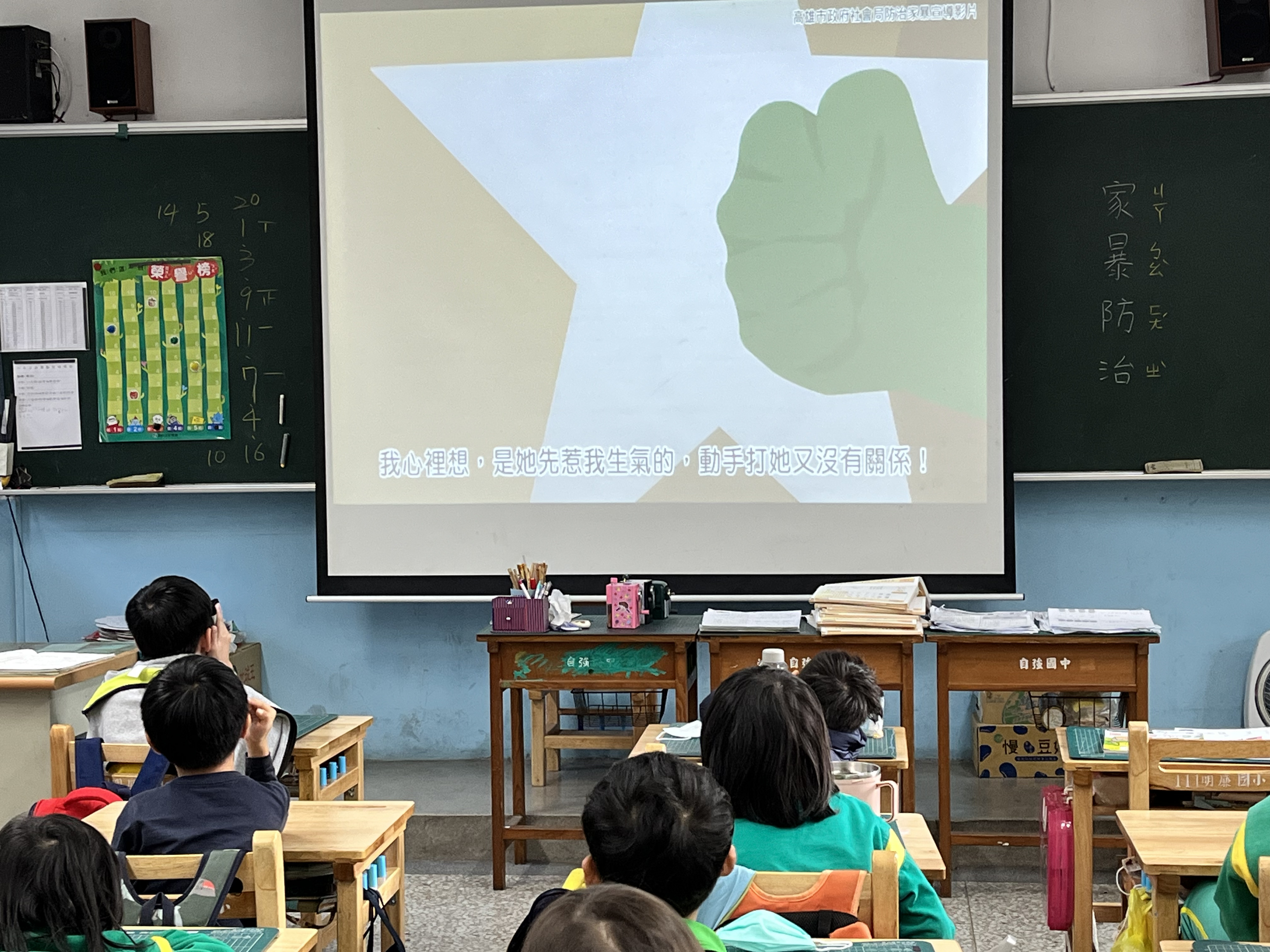 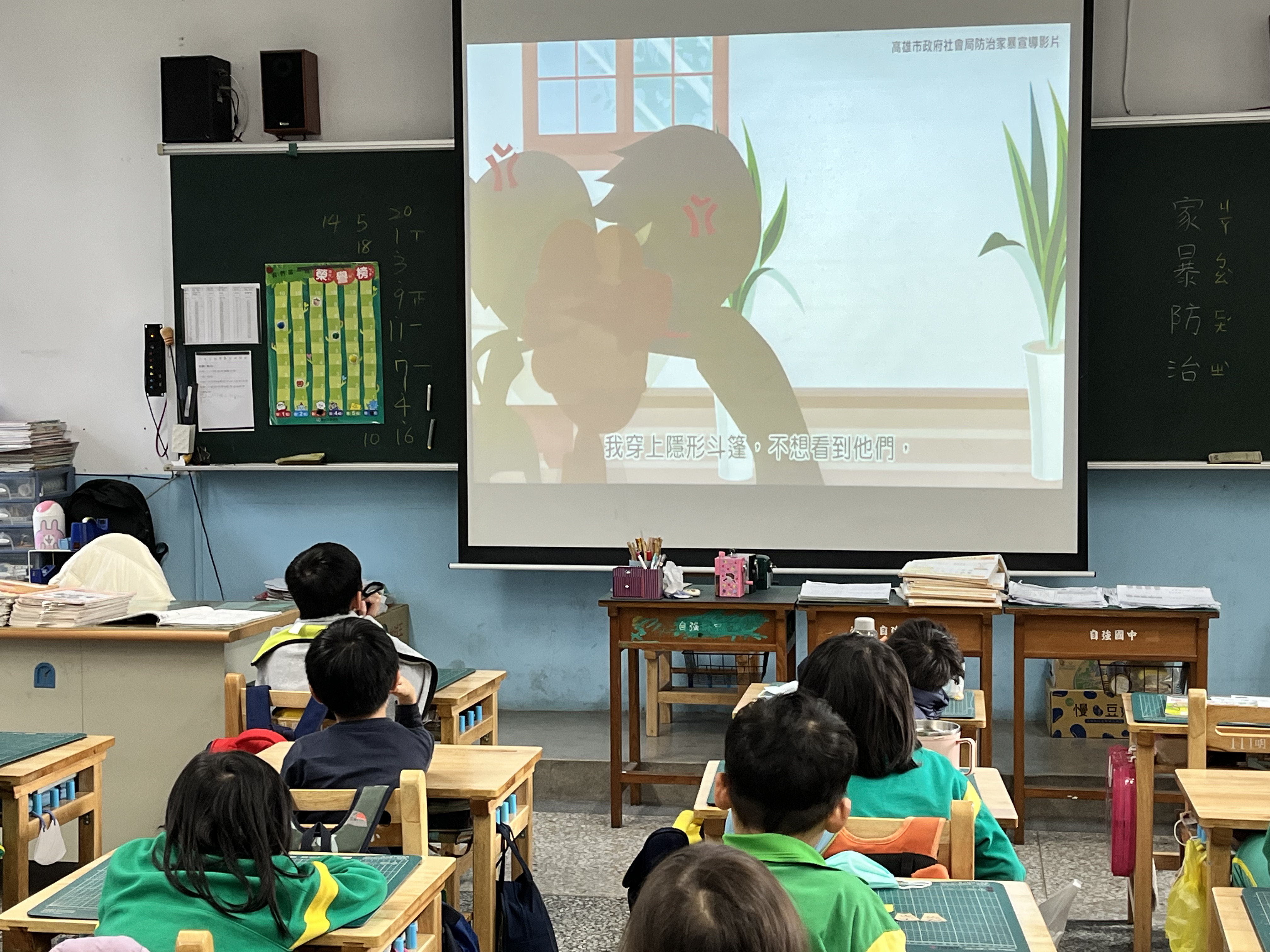 圖片說明：家暴防治宣導影片「達達的超能力」圖片說明：家暴防治宣導影片「達達的超能力」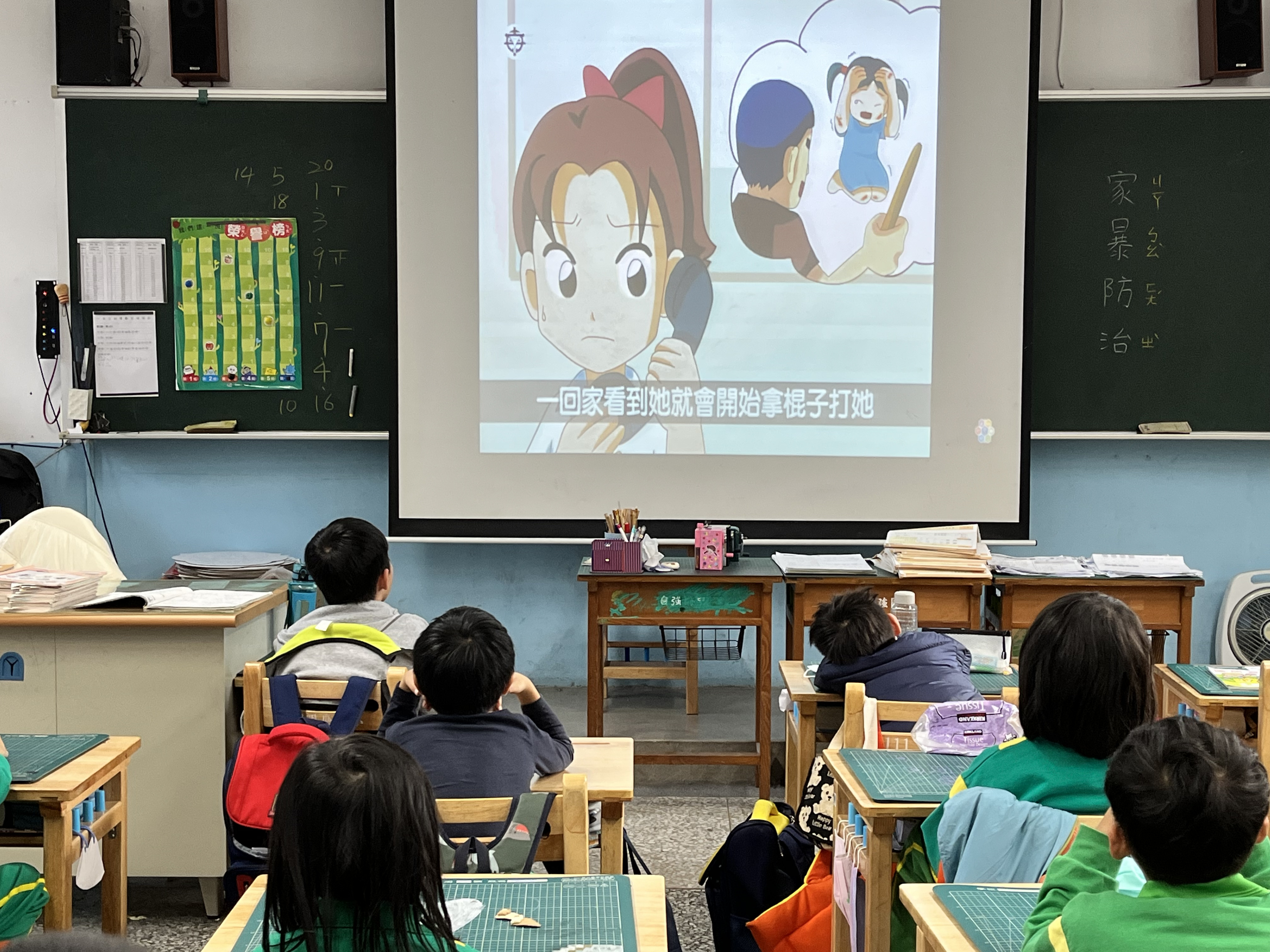 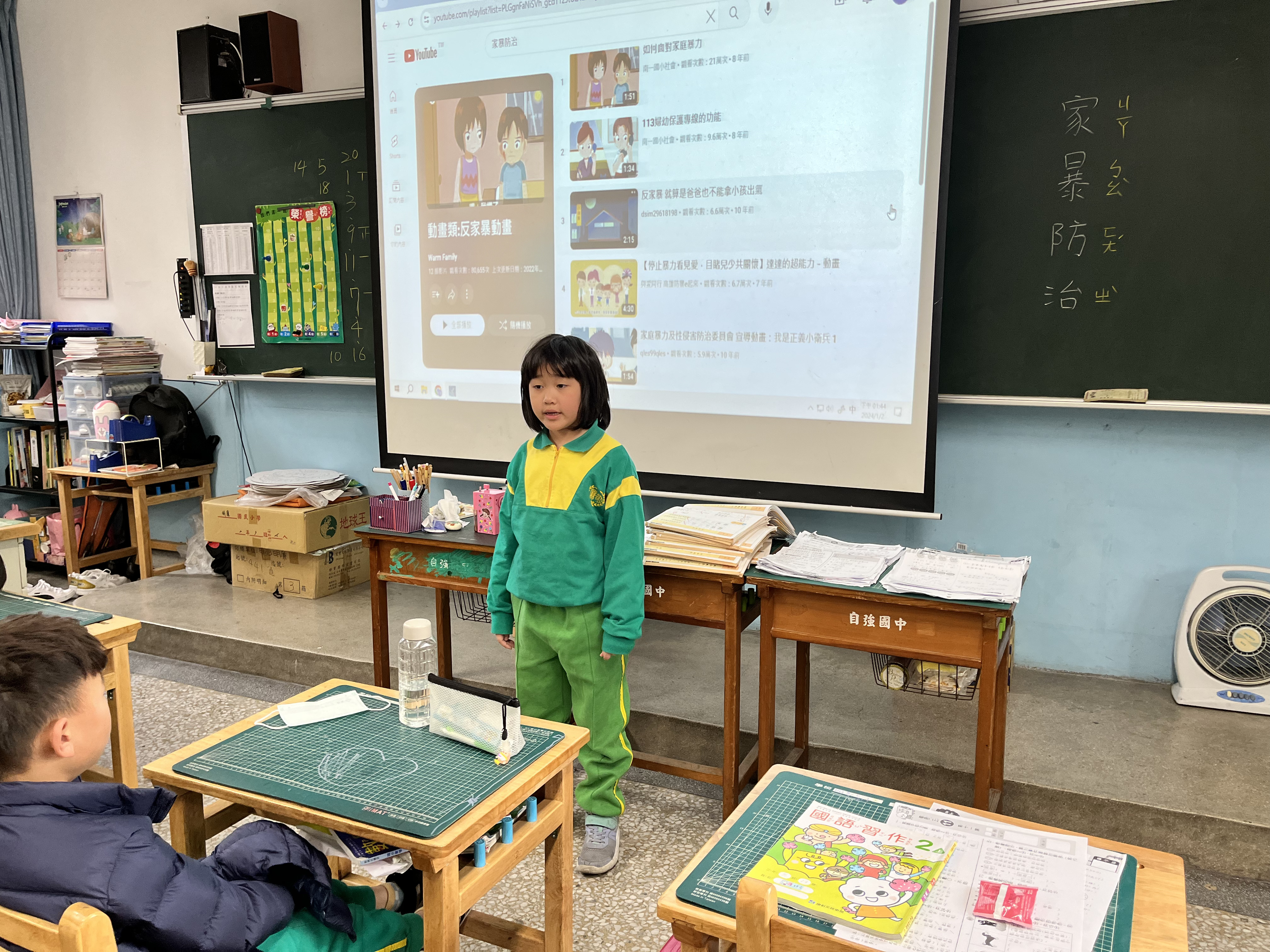 圖片說明：家暴防治宣導影片「113婦幼保護專線的功能」圖片說明：學生A分享家暴防治心得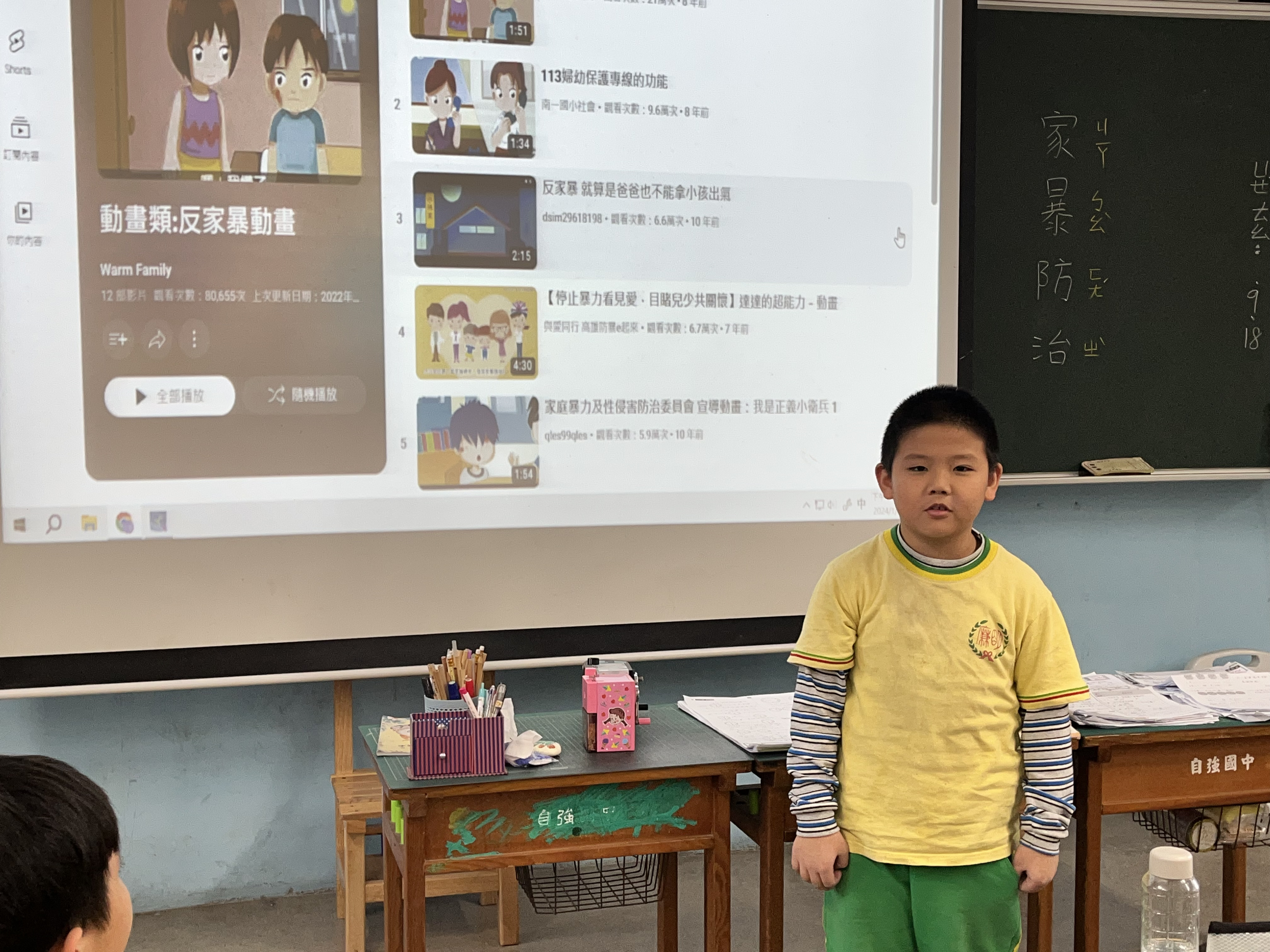 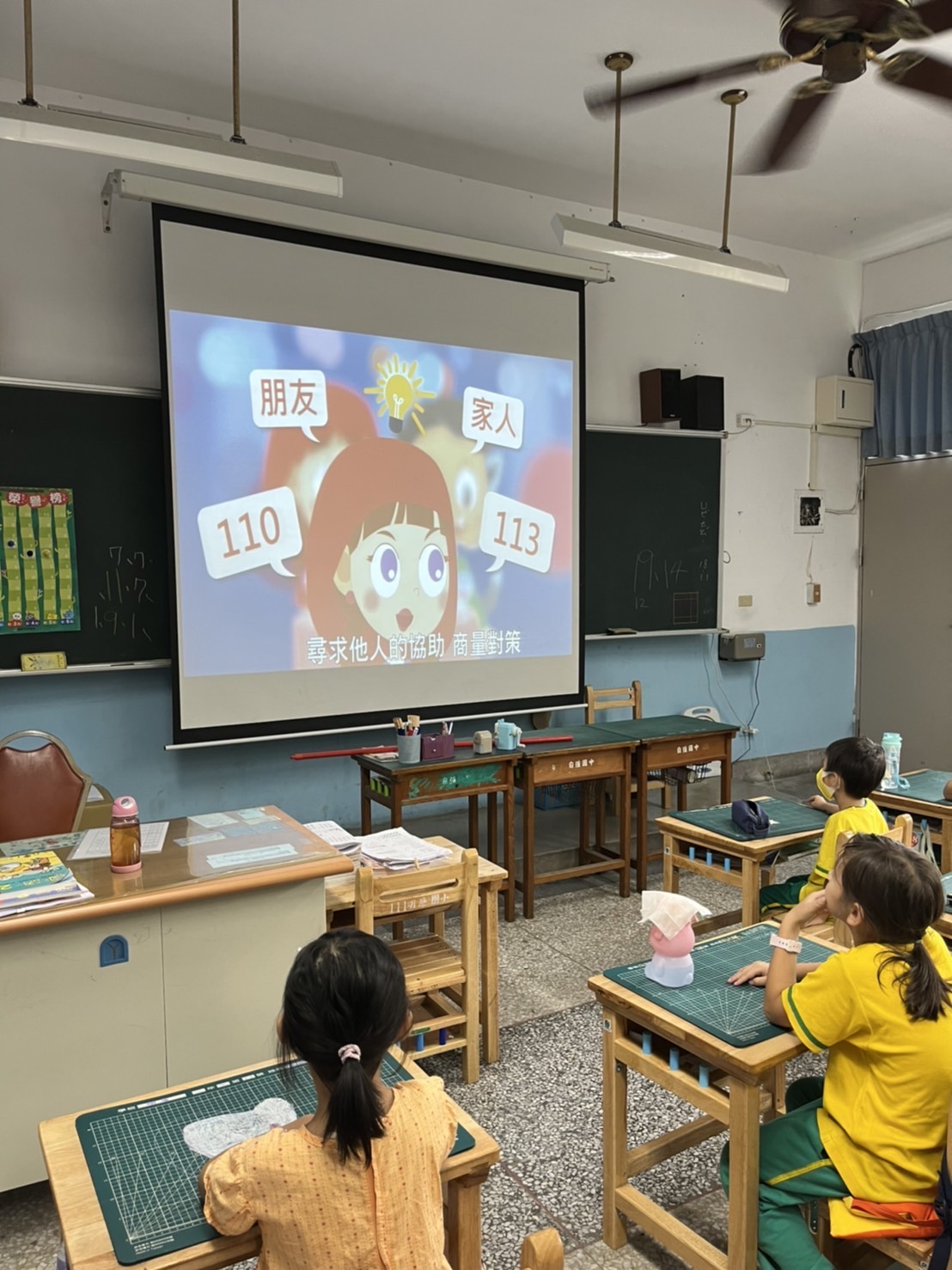 圖片說明：學生B家暴防治分享心得圖片說明：宣導婦幼保護專線113